Ontbossing= Alle bomen worden gekapt, zodat het leefgebied van de dieren verdwijntWNF= Wereld Natuur Fonds. Komt op voor de natuur. Greenpeace= Voert actie en komt op voor de natuur.Klimaatverandering=Het klimaat op aarde verandert, zodat de leefomgeving voor mens en dier verandert en dit kan leiden tot uitsterven.Natuurmonumenten= Deze organisatie koopt land op en maakt daar beschermd natuurgebied van.Staatsbosbeheer= Deze onderhoudt en beschermt natuurgebieden. Zeespiegelstijging= Doordat het te warm op aarde wordt smelten de ijskappen en wordt het zeewater hoger.Bedreigde diersoorten= Dieren die in hun bestaan bedreigd worden en die als ze niet beschermd worden uitsterven.                                                                             Natuur groep 8 thema 1 les 3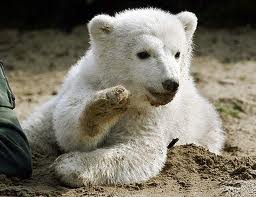 